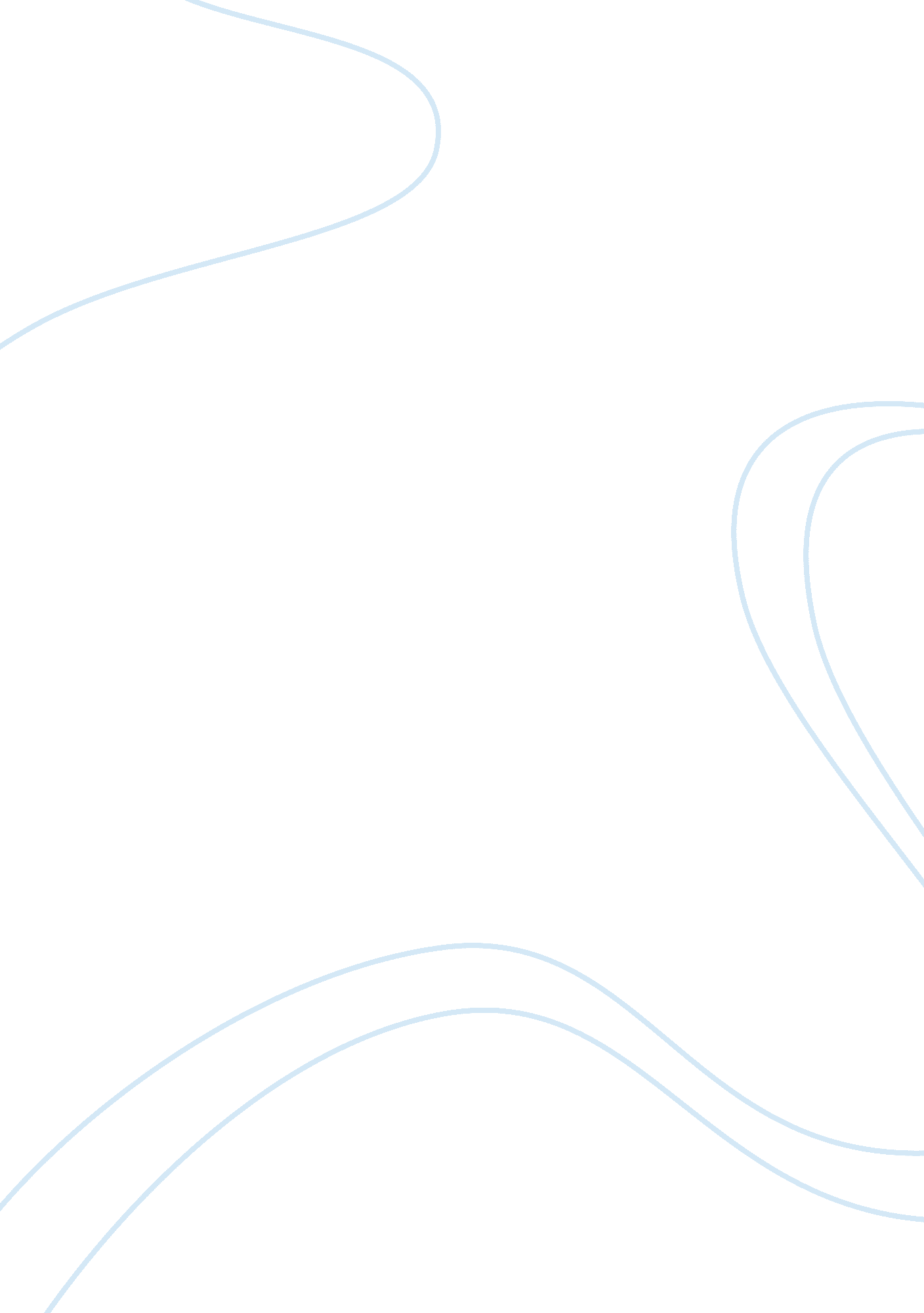 Readings and respondHistory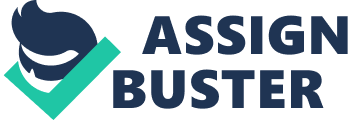 September 10, Response to the Reading: Speech by Chief Seattle 1854 What does Chief Seattle say is the main difference between the way that white people and Native Americans see the world? 
Chief Seattle says that the main difference between the way white people and Native Americans see the world is this: white people allegedly see the world as enemies to be conquered and used for their own personal interests and purposes; while Native Americans apparently see the world as their mother, with everything in it as their father, brother, sister or relatives. The Native Americans acknowledge that everything in the world is interconnected to man and that we should treat the world with similar love and affection as we treat of members of the family. 
He says this is the " end of living and the beginning of survival", what does he mean by that statement? 
The statement the “ end of living and the beginning of survival” (Speech by Chief Seattle 1) which was quipped by Chief Seattle could mean that if the white people would continue to treat the world as their enemy, where land is to be purchased, conquered, and used; then, left with wanton disregard to its state or condition, it could simply indicate the end of life. When all living things have been exhausted for the personal use of man, as perceived to be the purpose of the white people, then, life would start to be difficult and challenging – and thus, it would signify the need to exert strenuous efforts just to survive. 
Do you think that it matters that someone else may have manufactured the speech as a way to win sympathy for Native American hardship in the 19th century? 
One strongly believes that the reliability and credibility of the information contained in the speech was validated due to the fact that it was created by a Native American, who communicated the thoughts, beliefs, and sentiments according to personal experience. As such, it was effective in winning the sympathy for Native American hardship in the 19th century due to the credibility of the speaker and the ability to impart what are the true sentiments and meaning of the land to the Native Americans. Otherwise, if someone, other than a Native American would create the speech, it would not have been as effective as this. 
Work Cited 
" Speech by Chief Seattle ." 1854. Print. 